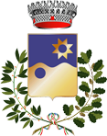 Comune di Settimo San PietroCittà Metropolitana di CagliariArea Socio-CulturaleAl Responsabile dell’Area Socio-culturale 							Comune di Settimo San PietroOggetto: Iscrizione alle attività del Centro Estivo comunale per minori dai 6 agli 11 anniIl sottoscritto ______________________________________ nato a __________________ il ____________  C.F. _______________________e residente a _______________ in via _______________________ n. ____ tel.__________________ e mail: ___________________________ PEC ____________________________In qualità di _____________________________________ del minore i cui dati sono di seguito riportati:cognome e nome: ______________________________________________________________________luogo e data di nascita: __________________________________________________________________residenza: via ___________________________________ n. _____ comune ________________________scuola frequentata: _________________________________________ classe _________ sezione _______CHIEDEChe il minore possa partecipare alle attività del Centro estivo nel periodo dal 13.07.2020 al 14.08.2020.A fini esplorativi si chiede di indicare le preferenze relative alle settimane dii frequenza:Dal 13.07. al 17.07;Dal 20.07 al 24.07;Dal 27.07 al 31.07;Dal 03.08 al 07.08;Dal 10.08 al 14.08.A TAL FINEconsapevole che, ai sensi dell’art. 76 del DPR 445/2000, le dichiarazioni mendaci, la falsità negli atti e l’uso di atti falsi sono puniti ai sensi del codice penale e delle leggi speciali vigenti e consapevole di quanto disposto dall’art. 75 del medesimo D.P.R. 445/2000 in merito alla decadenza dei benefici, DICHIARAAi sensi degli artt. 46 e 47 del D.P.R. 445/2000Che il nucleo familiare del minore (compreso il sottoscritto) è così composto:Che entrambi i genitori/tutori sono lavoratori;Che trattasi nucleo monoparentale in cui l’unico genitore/tutore presente nel nucleo è lavoratore;Che almeno uno dei genitori/tutori è lavoratore;Che nel nucleo sono presenti altri _____ minori;Che l’ISEE del nucleo familiare è pari a euro ___________________ e che il protocollo della DSU/Attestazione è il seguente_____________________________;Che il minore è in possesso di certificazione di disabilità ai sensi della L. 104/92.Cognome e nomeLuogo e data di nascitaRelazione di parentelaSituazione lavorativaDICHIARANTE Dichiara di aver preso visione dell’informativa sul trattamento dei dati personali riportata nell’Avviso Pubblico.Settimo San Pietro, _________________________________	Firma__________________________________